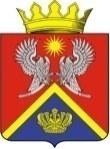 АДМИНИСТРАЦИЯ СУРОВИКИНСКОГО МУНИЦИПАЛЬНОГО РАЙОНА ВОЛГОГРАДСКОЙ ОБЛАСТИ ПРОЕКТ ПОСТАНОВЛЕНИЯот _____________                               № _________Об утверждении Положения о приемочной комиссиии  проведении экспертизы поставленных товаров,выполненных работ, оказанных услуг, результатовотдельного этапа исполнения контракта для нуждадминистрации Суровикинского муниципальногорайона Волгоградской области           Руководствуясь статьей 94 Федерального закона от 5 апреля 2013 г. № 44-ФЗ «О контрактной системе в сфере закупок товаров, работ, услуг для обеспечения государственных и муниципальных нужд», в целях обеспечения приемки и проведения экспертизы поставленных товаров, выполненных работ, оказанных услуг, результатов отдельного этапа исполнения контракта для нужд администрации Суровикинского муниципального района Волгоградской области администрация Суровикинского муниципального района Волгоградской области постановляет:Утвердить прилагаемое Положение о приемочной комиссии и проведении экспертизы поставленных товаров, выполненных работ, оказанных услуг, результатов отдельного этапа исполнения контракта для нужд администрации Суровикинского муниципального района Волгоградской области.Настоящее постановление вступает в силу после его обнародования путем размещения на информационном стенде в здании администрации Суровикинского муниципального района, расположенном по адресу: Волгоградская область, г. Суровикино, ул. Ленина, д. 64.3. Контроль за исполнением настоящего постановления возложить на заместителя главы Суровикинского муниципального района Волгоградской области по финансам и экономике Чистову Г.А.Глава Суровикинскогомуниципального района                                                                Р.А.Слива